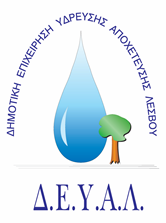 ΔΙΑΔΗΜΟΤΙΚΗ ΕΠΙΧΕΙΡΗΣΗ                                                            Ημερομηνία: 07/07/2021ΥΔΡΕΥΣΗΣ ΑΠΟΧΕΤΕΥΣΗΣ                                             ΛΕΣΒΟΥ                                                                                                          Προς                                                                                                          Δ.Ε.Υ.Α. ΛέσβουΕΝΔΕΙΚΤΙΚΟΣ ΠΡΟΥΠΟΛΟΓΙΣΜΟΣ	Προς ΘΕΜΑ: Προμήθεια αντλίας λυμάτων για τις ανάγκες του “Ενδιάμεσου” Αντλιοστασίου Ακαθάρτων της Τ.Κ. Σκάλας Συκαμιάς της Δ.Ε. Μήθυμνας. Αρ. πρωτ.:     8871/07-07-2021Α/ΑΠΟΣΟΤΗΤΑΠΕΡΙΓΡΑΦΗΤΙΜΗ ΜΟΝ. ΚΟΣΤΟΣ11Αντλία λυμάτων αναρρόφησης τύπου GORMAN RUPP T3 A3 S-B/FM (Η αντλία είναι σε αντικατάσταση ίδιας παλαιάς και θα τοποθετηθεί σε υφιστάμενες υδραυλικές και ηλεκτρικές υποδομές) 5.500,005.500,00ΚΑΘΑΡΗ ΑΞΙΑΚΑΘΑΡΗ ΑΞΙΑΚΑΘΑΡΗ ΑΞΙΑΚΑΘΑΡΗ ΑΞΙΑ5.500,00ΦΠΑ 17%ΦΠΑ 17%ΦΠΑ 17%ΦΠΑ 17%935,00ΣΥΝΟΛΟΣΥΝΟΛΟΣΥΝΟΛΟΣΥΝΟΛΟ6.435,00